Форма № 30ЗАЯВЛЕНИЕПрошу выдать (отметить знаком V):  повторное свидетельство о смерти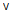  справку о смертиСообщаю следующие сведения об умершем:дата смерти 10 сентября 2018место смерти Российская Федерация,Республика Удмуртская, город Сарапул, место государственной регистрации1Управление ЗАГС Администрации города Сарапула(наименование органа, которым была произведена государственная регистрация смерти)дата государственной регистрации111 сентября 2018номер записи акта1968Документ прошу выдать в связи с2утратой документаПрошу указать следующие иные сведения_______________________________________________________________________________________________________________________________Документ прошу выслать в_______________________________________________________(наименование органа, осуществляющего государственную регистрацию актов гражданского состояния)_____________________________________________________________________________________01 ноября  2018.                                                                                                  ________________________(подпись)_________________________1Заполняется при наличии сведений.2 Указываются случаи, предусмотренные статьей 9 Федерального закона от 15.11.1997 № 143-ФЗ «Об актах гражданского состояния».Заявление поступило: личный прием через Единый портал государственных
и муниципальных услуг (функций) через многофункциональный центр
предоставления государственных
и муниципальных услуг почтовая связьЗаявление принято«____»_________ 20____ г.,рег. №____________________________________________________________________________(фамилия, инициалы и подпись должностного лица)Управление ЗАГС Администрации города СарапулаУдмуртской      Республики(наименование органа, осуществляющего государственную регистрацию актов гражданского состояния)Петров Иван Сергеевич(фамилия, имя, отчество (при наличии) заявителя)Российская Федерация,Республика Удмуртская, город Сарапул, улица Лесная, дом 1, квартира 15(адрес места жительства)паспорт гражданина Российской Федерации(наименование документа, удостоверяющего личность)серия   ХХХХ  № ХХХХХХ,МО УФМС России по УР в городе Сарапуле,(наименование органа, выдавшего документ)12 марта 2010(дата выдачи)+7(ххх)ххх-хх-хх(контактный телефонфамилияфамилияПетроваимяСерафимаСерафимаотчествоотчествоВасильевна